2017-2018Bachelor of Arts (B.A.) Degree – Health and Movement Science Major – Physical Education Concentration  (K-12 Teaching Endorsement)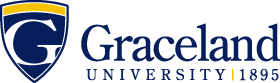 Graceland’s teacher education program is noted for excellence in providing a technology emphasis, psychological and sociological foundations, and learning theory.  Beginning in the sophomore year, course work is balanced by extensive field experiences in both public and private schools.
 Name:        ID:      Bachelor of Arts (B.A.) Degree – Health and Movement Science Major – Physical Education Concentration  (K-12 Teaching Endorsement)Graceland’s teacher education program is noted for excellence in providing a technology emphasis, psychological and sociological foundations, and learning theory.  Beginning in the sophomore year, course work is balanced by extensive field experiences in both public and private schools.
 Name:        ID:      Bachelor of Arts (B.A.) Degree – Health and Movement Science Major – Physical Education Concentration  (K-12 Teaching Endorsement)Graceland’s teacher education program is noted for excellence in providing a technology emphasis, psychological and sociological foundations, and learning theory.  Beginning in the sophomore year, course work is balanced by extensive field experiences in both public and private schools.
 Name:        ID:      Bachelor of Arts (B.A.) Degree – Health and Movement Science Major – Physical Education Concentration  (K-12 Teaching Endorsement)Graceland’s teacher education program is noted for excellence in providing a technology emphasis, psychological and sociological foundations, and learning theory.  Beginning in the sophomore year, course work is balanced by extensive field experiences in both public and private schools.
 Name:        ID:      Bachelor of Arts (B.A.) Degree – Health and Movement Science Major – Physical Education Concentration  (K-12 Teaching Endorsement)Graceland’s teacher education program is noted for excellence in providing a technology emphasis, psychological and sociological foundations, and learning theory.  Beginning in the sophomore year, course work is balanced by extensive field experiences in both public and private schools.
 Name:        ID:      Bachelor of Arts (B.A.) Degree – Health and Movement Science Major – Physical Education Concentration  (K-12 Teaching Endorsement)Graceland’s teacher education program is noted for excellence in providing a technology emphasis, psychological and sociological foundations, and learning theory.  Beginning in the sophomore year, course work is balanced by extensive field experiences in both public and private schools.
 Name:        ID:      Bachelor of Arts (B.A.) Degree – Health and Movement Science Major – Physical Education Concentration  (K-12 Teaching Endorsement)Graceland’s teacher education program is noted for excellence in providing a technology emphasis, psychological and sociological foundations, and learning theory.  Beginning in the sophomore year, course work is balanced by extensive field experiences in both public and private schools.
 Name:        ID:      Bachelor of Arts (B.A.) Degree – Health and Movement Science Major – Physical Education Concentration  (K-12 Teaching Endorsement)Graceland’s teacher education program is noted for excellence in providing a technology emphasis, psychological and sociological foundations, and learning theory.  Beginning in the sophomore year, course work is balanced by extensive field experiences in both public and private schools.
 Name:        ID:      Courses in BOLD are required by this majorCourses in regular type are to fulfill essential education requirements and DO NOT have to be taken the specific semester stated.Courses in ITALIC are strongly recommended+denotes courses offered only every other yearALSO REQUIRED FOR GRADUATION120 credit hours39 Upper division credits2.75 GPACompletion of all major & essential education requirementsBachelor of Arts (B.A.) Degree – Health and Movement Science Major – Physical Education Concentration  (K-12 Teaching Endorsement)Graceland’s teacher education program is noted for excellence in providing a technology emphasis, psychological and sociological foundations, and learning theory.  Beginning in the sophomore year, course work is balanced by extensive field experiences in both public and private schools.
 Name:        ID:      Bachelor of Arts (B.A.) Degree – Health and Movement Science Major – Physical Education Concentration  (K-12 Teaching Endorsement)Graceland’s teacher education program is noted for excellence in providing a technology emphasis, psychological and sociological foundations, and learning theory.  Beginning in the sophomore year, course work is balanced by extensive field experiences in both public and private schools.
 Name:        ID:      Bachelor of Arts (B.A.) Degree – Health and Movement Science Major – Physical Education Concentration  (K-12 Teaching Endorsement)Graceland’s teacher education program is noted for excellence in providing a technology emphasis, psychological and sociological foundations, and learning theory.  Beginning in the sophomore year, course work is balanced by extensive field experiences in both public and private schools.
 Name:        ID:      Bachelor of Arts (B.A.) Degree – Health and Movement Science Major – Physical Education Concentration  (K-12 Teaching Endorsement)Graceland’s teacher education program is noted for excellence in providing a technology emphasis, psychological and sociological foundations, and learning theory.  Beginning in the sophomore year, course work is balanced by extensive field experiences in both public and private schools.
 Name:        ID:      Bachelor of Arts (B.A.) Degree – Health and Movement Science Major – Physical Education Concentration  (K-12 Teaching Endorsement)Graceland’s teacher education program is noted for excellence in providing a technology emphasis, psychological and sociological foundations, and learning theory.  Beginning in the sophomore year, course work is balanced by extensive field experiences in both public and private schools.
 Name:        ID:      Bachelor of Arts (B.A.) Degree – Health and Movement Science Major – Physical Education Concentration  (K-12 Teaching Endorsement)Graceland’s teacher education program is noted for excellence in providing a technology emphasis, psychological and sociological foundations, and learning theory.  Beginning in the sophomore year, course work is balanced by extensive field experiences in both public and private schools.
 Name:        ID:      Bachelor of Arts (B.A.) Degree – Health and Movement Science Major – Physical Education Concentration  (K-12 Teaching Endorsement)Graceland’s teacher education program is noted for excellence in providing a technology emphasis, psychological and sociological foundations, and learning theory.  Beginning in the sophomore year, course work is balanced by extensive field experiences in both public and private schools.
 Name:        ID:      Bachelor of Arts (B.A.) Degree – Health and Movement Science Major – Physical Education Concentration  (K-12 Teaching Endorsement)Graceland’s teacher education program is noted for excellence in providing a technology emphasis, psychological and sociological foundations, and learning theory.  Beginning in the sophomore year, course work is balanced by extensive field experiences in both public and private schools.
 Name:        ID:      Courses in BOLD are required by this majorCourses in regular type are to fulfill essential education requirements and DO NOT have to be taken the specific semester stated.Courses in ITALIC are strongly recommended+denotes courses offered only every other yearALSO REQUIRED FOR GRADUATION120 credit hours39 Upper division credits2.75 GPACompletion of all major & essential education requirementsFirst Year FallLearning OutcomeSem HoursDate MetFirst Year SpringLearning OutcomeSem HoursDate MetCourses in BOLD are required by this majorCourses in regular type are to fulfill essential education requirements and DO NOT have to be taken the specific semester stated.Courses in ITALIC are strongly recommended+denotes courses offered only every other yearALSO REQUIRED FOR GRADUATION120 credit hours39 Upper division credits2.75 GPACompletion of all major & essential education requirementsINTD1100 Critical Thinking in Arts & Sciences23PSYC2250 Dev Psych5c3Courses in BOLD are required by this majorCourses in regular type are to fulfill essential education requirements and DO NOT have to be taken the specific semester stated.Courses in ITALIC are strongly recommended+denotes courses offered only every other yearALSO REQUIRED FOR GRADUATION120 credit hours39 Upper division credits2.75 GPACompletion of all major & essential education requirementsENGL1100 Discourse I ORENGL1120 Honors Discourse I1a3ENGL2100 Discourse II ORENGL2120 Honors Discourse II1b3Courses in BOLD are required by this majorCourses in regular type are to fulfill essential education requirements and DO NOT have to be taken the specific semester stated.Courses in ITALIC are strongly recommended+denotes courses offered only every other yearALSO REQUIRED FOR GRADUATION120 credit hours39 Upper division credits2.75 GPACompletion of all major & essential education requirementsENGL1100 Discourse I ORENGL1120 Honors Discourse I1a3PHED2370 Teaching Individual Sports2Courses in BOLD are required by this majorCourses in regular type are to fulfill essential education requirements and DO NOT have to be taken the specific semester stated.Courses in ITALIC are strongly recommended+denotes courses offered only every other yearALSO REQUIRED FOR GRADUATION120 credit hours39 Upper division credits2.75 GPACompletion of all major & essential education requirementsPHED1200 Motor Learning2Mathematics      6b3Courses in BOLD are required by this majorCourses in regular type are to fulfill essential education requirements and DO NOT have to be taken the specific semester stated.Courses in ITALIC are strongly recommended+denotes courses offered only every other yearALSO REQUIRED FOR GRADUATION120 credit hours39 Upper division credits2.75 GPACompletion of all major & essential education requirementsPSYC1300 Intro to Psych5c3PHED2380 Creative Rhythm and Movement3Courses in BOLD are required by this majorCourses in regular type are to fulfill essential education requirements and DO NOT have to be taken the specific semester stated.Courses in ITALIC are strongly recommended+denotes courses offered only every other yearALSO REQUIRED FOR GRADUATION120 credit hours39 Upper division credits2.75 GPACompletion of all major & essential education requirementsMathematics      6b3PHED1100 New Games1Courses in BOLD are required by this majorCourses in regular type are to fulfill essential education requirements and DO NOT have to be taken the specific semester stated.Courses in ITALIC are strongly recommended+denotes courses offered only every other yearALSO REQUIRED FOR GRADUATION120 credit hours39 Upper division credits2.75 GPACompletion of all major & essential education requirementsSwimming proficiency*0-1Courses in BOLD are required by this majorCourses in regular type are to fulfill essential education requirements and DO NOT have to be taken the specific semester stated.Courses in ITALIC are strongly recommended+denotes courses offered only every other yearALSO REQUIRED FOR GRADUATION120 credit hours39 Upper division credits2.75 GPACompletion of all major & essential education requirementsTotal Hours14-15Total Hours15Courses in BOLD are required by this majorCourses in regular type are to fulfill essential education requirements and DO NOT have to be taken the specific semester stated.Courses in ITALIC are strongly recommended+denotes courses offered only every other yearALSO REQUIRED FOR GRADUATION120 credit hours39 Upper division credits2.75 GPACompletion of all major & essential education requirementsNotes: *Swimming proficiency is required for this major. PHED0140, 0480, 0610, 2240 or 0360 will meet the requirement or the successful completion of a proficiency swim skills test.      Notes: *Swimming proficiency is required for this major. PHED0140, 0480, 0610, 2240 or 0360 will meet the requirement or the successful completion of a proficiency swim skills test.      Notes: *Swimming proficiency is required for this major. PHED0140, 0480, 0610, 2240 or 0360 will meet the requirement or the successful completion of a proficiency swim skills test.      Notes: *Swimming proficiency is required for this major. PHED0140, 0480, 0610, 2240 or 0360 will meet the requirement or the successful completion of a proficiency swim skills test.      Notes: *Swimming proficiency is required for this major. PHED0140, 0480, 0610, 2240 or 0360 will meet the requirement or the successful completion of a proficiency swim skills test.      Notes: *Swimming proficiency is required for this major. PHED0140, 0480, 0610, 2240 or 0360 will meet the requirement or the successful completion of a proficiency swim skills test.      Notes: *Swimming proficiency is required for this major. PHED0140, 0480, 0610, 2240 or 0360 will meet the requirement or the successful completion of a proficiency swim skills test.      Notes: *Swimming proficiency is required for this major. PHED0140, 0480, 0610, 2240 or 0360 will meet the requirement or the successful completion of a proficiency swim skills test.      Courses in BOLD are required by this majorCourses in regular type are to fulfill essential education requirements and DO NOT have to be taken the specific semester stated.Courses in ITALIC are strongly recommended+denotes courses offered only every other yearALSO REQUIRED FOR GRADUATION120 credit hours39 Upper division credits2.75 GPACompletion of all major & essential education requirementsSecond Year FallLearning OutcomeSemHoursDate MetSecond Year SpringLearning OutcomeSem HoursDate MetCourses in BOLD are required by this majorCourses in regular type are to fulfill essential education requirements and DO NOT have to be taken the specific semester stated.Courses in ITALIC are strongly recommended+denotes courses offered only every other yearALSO REQUIRED FOR GRADUATION120 credit hours39 Upper division credits2.75 GPACompletion of all major & essential education requirementsBIOL2300 Anat. & Phys. I3PHED2350 Teaching Team Sports2Courses in BOLD are required by this majorCourses in regular type are to fulfill essential education requirements and DO NOT have to be taken the specific semester stated.Courses in ITALIC are strongly recommended+denotes courses offered only every other yearALSO REQUIRED FOR GRADUATION120 credit hours39 Upper division credits2.75 GPACompletion of all major & essential education requirementsEDUC1400 Intro to Ed.3EDUC2420 Tchr Ed Ent. Wkshp ***0Courses in BOLD are required by this majorCourses in regular type are to fulfill essential education requirements and DO NOT have to be taken the specific semester stated.Courses in ITALIC are strongly recommended+denotes courses offered only every other yearALSO REQUIRED FOR GRADUATION120 credit hours39 Upper division credits2.75 GPACompletion of all major & essential education requirementsEDUC1410 Clinical Experience Lab.1HLTH1100 First Aid1Courses in BOLD are required by this majorCourses in regular type are to fulfill essential education requirements and DO NOT have to be taken the specific semester stated.Courses in ITALIC are strongly recommended+denotes courses offered only every other yearALSO REQUIRED FOR GRADUATION120 credit hours39 Upper division credits2.75 GPACompletion of all major & essential education requirementsPHED1240 Intro to Movement Sciences3Humanities      5b3Courses in BOLD are required by this majorCourses in regular type are to fulfill essential education requirements and DO NOT have to be taken the specific semester stated.Courses in ITALIC are strongly recommended+denotes courses offered only every other yearALSO REQUIRED FOR GRADUATION120 credit hours39 Upper division credits2.75 GPACompletion of all major & essential education requirementsHLTH2400 Children’s Health and Dev3Science      6a3Courses in BOLD are required by this majorCourses in regular type are to fulfill essential education requirements and DO NOT have to be taken the specific semester stated.Courses in ITALIC are strongly recommended+denotes courses offered only every other yearALSO REQUIRED FOR GRADUATION120 credit hours39 Upper division credits2.75 GPACompletion of all major & essential education requirementsHLTH2410 Children’s Health and Dev. K-8 H&PE Methods Lab1Global Learning      43Courses in BOLD are required by this majorCourses in regular type are to fulfill essential education requirements and DO NOT have to be taken the specific semester stated.Courses in ITALIC are strongly recommended+denotes courses offered only every other yearALSO REQUIRED FOR GRADUATION120 credit hours39 Upper division credits2.75 GPACompletion of all major & essential education requirementsHistories      5d3Elective      3Courses in BOLD are required by this majorCourses in regular type are to fulfill essential education requirements and DO NOT have to be taken the specific semester stated.Courses in ITALIC are strongly recommended+denotes courses offered only every other yearALSO REQUIRED FOR GRADUATION120 credit hours39 Upper division credits2.75 GPACompletion of all major & essential education requirementsTotal Hours17Total Hours15Courses in BOLD are required by this majorCourses in regular type are to fulfill essential education requirements and DO NOT have to be taken the specific semester stated.Courses in ITALIC are strongly recommended+denotes courses offered only every other yearALSO REQUIRED FOR GRADUATION120 credit hours39 Upper division credits2.75 GPACompletion of all major & essential education requirementsNotes: **Apply to the Teacher Education Program during EDUC2420 Teacher Education Entry Workshop.      	Notes: **Apply to the Teacher Education Program during EDUC2420 Teacher Education Entry Workshop.      	Notes: **Apply to the Teacher Education Program during EDUC2420 Teacher Education Entry Workshop.      	Notes: **Apply to the Teacher Education Program during EDUC2420 Teacher Education Entry Workshop.      	Notes: **Apply to the Teacher Education Program during EDUC2420 Teacher Education Entry Workshop.      	Notes: **Apply to the Teacher Education Program during EDUC2420 Teacher Education Entry Workshop.      	Notes: **Apply to the Teacher Education Program during EDUC2420 Teacher Education Entry Workshop.      	Notes: **Apply to the Teacher Education Program during EDUC2420 Teacher Education Entry Workshop.      	Courses in BOLD are required by this majorCourses in regular type are to fulfill essential education requirements and DO NOT have to be taken the specific semester stated.Courses in ITALIC are strongly recommended+denotes courses offered only every other yearALSO REQUIRED FOR GRADUATION120 credit hours39 Upper division credits2.75 GPACompletion of all major & essential education requirementsThird Year Fall(check your degree audit!)Learning OutcomeSemHoursDate MetThird Year SpringLearning OutcomeSem HoursDate MetCourses in BOLD are required by this majorCourses in regular type are to fulfill essential education requirements and DO NOT have to be taken the specific semester stated.Courses in ITALIC are strongly recommended+denotes courses offered only every other yearALSO REQUIRED FOR GRADUATION120 credit hours39 Upper division credits2.75 GPACompletion of all major & essential education requirementsPHED/RECR3430 Adaptive PE3PHED3280 Foundations of P.E3Courses in BOLD are required by this majorCourses in regular type are to fulfill essential education requirements and DO NOT have to be taken the specific semester stated.Courses in ITALIC are strongly recommended+denotes courses offered only every other yearALSO REQUIRED FOR GRADUATION120 credit hours39 Upper division credits2.75 GPACompletion of all major & essential education requirementsPHED3340 Biomechanics3EDUC3580 Psych of Exc Child/Adult3Courses in BOLD are required by this majorCourses in regular type are to fulfill essential education requirements and DO NOT have to be taken the specific semester stated.Courses in ITALIC are strongly recommended+denotes courses offered only every other yearALSO REQUIRED FOR GRADUATION120 credit hours39 Upper division credits2.75 GPACompletion of all major & essential education requirementsEDUC3590 Educ. Psych3PHED3333 Methods  & Assessment of Teaching 5-12 Health and PE4Courses in BOLD are required by this majorCourses in regular type are to fulfill essential education requirements and DO NOT have to be taken the specific semester stated.Courses in ITALIC are strongly recommended+denotes courses offered only every other yearALSO REQUIRED FOR GRADUATION120 credit hours39 Upper division credits2.75 GPACompletion of all major & essential education requirementsEDUC3100 Human Relations for Educ.33HMSC4900 Research I2Courses in BOLD are required by this majorCourses in regular type are to fulfill essential education requirements and DO NOT have to be taken the specific semester stated.Courses in ITALIC are strongly recommended+denotes courses offered only every other yearALSO REQUIRED FOR GRADUATION120 credit hours39 Upper division credits2.75 GPACompletion of all major & essential education requirementsElective      3ENGL3100 Discourse III1c3Courses in BOLD are required by this majorCourses in regular type are to fulfill essential education requirements and DO NOT have to be taken the specific semester stated.Courses in ITALIC are strongly recommended+denotes courses offered only every other yearALSO REQUIRED FOR GRADUATION120 credit hours39 Upper division credits2.75 GPACompletion of all major & essential education requirementsElective      2Courses in BOLD are required by this majorCourses in regular type are to fulfill essential education requirements and DO NOT have to be taken the specific semester stated.Courses in ITALIC are strongly recommended+denotes courses offered only every other yearALSO REQUIRED FOR GRADUATION120 credit hours39 Upper division credits2.75 GPACompletion of all major & essential education requirementsTotal Hours15Total Hours17Courses in BOLD are required by this majorCourses in regular type are to fulfill essential education requirements and DO NOT have to be taken the specific semester stated.Courses in ITALIC are strongly recommended+denotes courses offered only every other yearALSO REQUIRED FOR GRADUATION120 credit hours39 Upper division credits2.75 GPACompletion of all major & essential education requirementsNotes:      Notes:      Notes:      Notes:      Notes:      Notes:      Notes:      Notes:      Courses in BOLD are required by this majorCourses in regular type are to fulfill essential education requirements and DO NOT have to be taken the specific semester stated.Courses in ITALIC are strongly recommended+denotes courses offered only every other yearALSO REQUIRED FOR GRADUATION120 credit hours39 Upper division credits2.75 GPACompletion of all major & essential education requirementsFourth Year Fall(apply for graduation!)Learning OutcomeSemHoursDate MetFourth Year SpringLearning OutcomeSem HoursDate MetCourses in BOLD are required by this majorCourses in regular type are to fulfill essential education requirements and DO NOT have to be taken the specific semester stated.Courses in ITALIC are strongly recommended+denotes courses offered only every other yearALSO REQUIRED FOR GRADUATION120 credit hours39 Upper division credits2.75 GPACompletion of all major & essential education requirementsHMSC4910 Research II1EDUC3730 Comb. Educ. Prac.2Courses in BOLD are required by this majorCourses in regular type are to fulfill essential education requirements and DO NOT have to be taken the specific semester stated.Courses in ITALIC are strongly recommended+denotes courses offered only every other yearALSO REQUIRED FOR GRADUATION120 credit hours39 Upper division credits2.75 GPACompletion of all major & essential education requirementsHMSC4320 Organizational Administration and Policy Analysis3EDUC4450 Comb. Student Teaching14Courses in BOLD are required by this majorCourses in regular type are to fulfill essential education requirements and DO NOT have to be taken the specific semester stated.Courses in ITALIC are strongly recommended+denotes courses offered only every other yearALSO REQUIRED FOR GRADUATION120 credit hours39 Upper division credits2.75 GPACompletion of all major & essential education requirementsEDUC4230 Combination Classroom Management3Courses in BOLD are required by this majorCourses in regular type are to fulfill essential education requirements and DO NOT have to be taken the specific semester stated.Courses in ITALIC are strongly recommended+denotes courses offered only every other yearALSO REQUIRED FOR GRADUATION120 credit hours39 Upper division credits2.75 GPACompletion of all major & essential education requirementsEDUC3520 Gen Sec. Methods & Content Rdng3Updated:11/9/2017EDUC4100 L.E.P. in Educ.3Updated:11/9/2017Arts      5a3Updated:11/9/2017Total Hours16Total Hours16Updated:11/9/2017Notes:      Notes:      Notes:      Notes:      Notes:      Notes:      Notes:      Notes:      ***In order to qualify for an IA coaching endorsement students must add ATHT3100 (even spring or even fall) and PHED3410 to their grad planDISCLAIMER:  These plans are to be used as guides only and are subject to changes in curriculum requirements. Refer to your Graceland Catalog for complete and accurate information. Some courses listed on the plans may have prerequisites that have not been stated. The student has the ultimate responsibility for scheduling and meeting the graduation requirements.***In order to qualify for an IA coaching endorsement students must add ATHT3100 (even spring or even fall) and PHED3410 to their grad planDISCLAIMER:  These plans are to be used as guides only and are subject to changes in curriculum requirements. Refer to your Graceland Catalog for complete and accurate information. Some courses listed on the plans may have prerequisites that have not been stated. The student has the ultimate responsibility for scheduling and meeting the graduation requirements.***In order to qualify for an IA coaching endorsement students must add ATHT3100 (even spring or even fall) and PHED3410 to their grad planDISCLAIMER:  These plans are to be used as guides only and are subject to changes in curriculum requirements. Refer to your Graceland Catalog for complete and accurate information. Some courses listed on the plans may have prerequisites that have not been stated. The student has the ultimate responsibility for scheduling and meeting the graduation requirements.***In order to qualify for an IA coaching endorsement students must add ATHT3100 (even spring or even fall) and PHED3410 to their grad planDISCLAIMER:  These plans are to be used as guides only and are subject to changes in curriculum requirements. Refer to your Graceland Catalog for complete and accurate information. Some courses listed on the plans may have prerequisites that have not been stated. The student has the ultimate responsibility for scheduling and meeting the graduation requirements.***In order to qualify for an IA coaching endorsement students must add ATHT3100 (even spring or even fall) and PHED3410 to their grad planDISCLAIMER:  These plans are to be used as guides only and are subject to changes in curriculum requirements. Refer to your Graceland Catalog for complete and accurate information. Some courses listed on the plans may have prerequisites that have not been stated. The student has the ultimate responsibility for scheduling and meeting the graduation requirements.***In order to qualify for an IA coaching endorsement students must add ATHT3100 (even spring or even fall) and PHED3410 to their grad planDISCLAIMER:  These plans are to be used as guides only and are subject to changes in curriculum requirements. Refer to your Graceland Catalog for complete and accurate information. Some courses listed on the plans may have prerequisites that have not been stated. The student has the ultimate responsibility for scheduling and meeting the graduation requirements.***In order to qualify for an IA coaching endorsement students must add ATHT3100 (even spring or even fall) and PHED3410 to their grad planDISCLAIMER:  These plans are to be used as guides only and are subject to changes in curriculum requirements. Refer to your Graceland Catalog for complete and accurate information. Some courses listed on the plans may have prerequisites that have not been stated. The student has the ultimate responsibility for scheduling and meeting the graduation requirements.***In order to qualify for an IA coaching endorsement students must add ATHT3100 (even spring or even fall) and PHED3410 to their grad planDISCLAIMER:  These plans are to be used as guides only and are subject to changes in curriculum requirements. Refer to your Graceland Catalog for complete and accurate information. Some courses listed on the plans may have prerequisites that have not been stated. The student has the ultimate responsibility for scheduling and meeting the graduation requirements.***In order to qualify for an IA coaching endorsement students must add ATHT3100 (even spring or even fall) and PHED3410 to their grad planDISCLAIMER:  These plans are to be used as guides only and are subject to changes in curriculum requirements. Refer to your Graceland Catalog for complete and accurate information. Some courses listed on the plans may have prerequisites that have not been stated. The student has the ultimate responsibility for scheduling and meeting the graduation requirements.